TANGMERE PARISH COUNCIL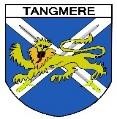 	 	 	 	 	 	Clerk to the Council 	 	 	 	 	 	 	Caroline Davison 	 	 	 	 	 	 	 	Tangmere Village Centre 	 	 	 	 	 	Malcolm Road 	 	 	 	 	 	 	Tangmere PO20 2HS 	 	 	 	 	 	 	 	 	 	 	0203 904 0980	 	 	 	 	 	clerk@tangmere-pc.gov.uk Environment Committee MeetingTuesday 7th February 2023 Members are hereby summoned to attend a meeting of the Environment Committee to be held in Main Hall at Tangmere Village Centre, Malcolm Road, PO20 2HS at 7.00pm on Tuesday 7 February 2023  All members of the public have a right to attend and are welcome.1st February 2023  		 	 	 	 	              Caroline Davison - Parish Clerk AGENDA Apologies for absenceTo receive apologies for absence Declarations of Interest To receive from Members any declarations of disclosable pecuniary and nonpecuniary interests in relation to any items included on the Agenda required to be disclosed by the Localism Act 2011 and the Tangmere Parish Council Members’ Code of Conduct. Any written dispensation requests received by the Clerk will also be considered.Public participation Members of the public present may make representations or raise questions on issues included on the Agenda. This session to be conducted in accordance with Standing Order 3e to 3k. Minutes To approve as an accurate record the Minutes of the Meeting held on Tuesday 6th December 2022 (draft minutes circulated with this Agenda). Planning i) To note Chichester District Council’s decisions in respect of the following:TG/22/02750/TPALand West Of 147 Marsh Lane, Easthampnett, Tangmere, West Sussex PO18 0JW  Reduce height by up to 3m, reduce east, south and west sectors by up to 2.5m, reduce north sector by up to 4m and crown thin by up to 15% on 1 no. Oak tree (T1) subject to TG/96/01028/TPO.PERMIT22/03085/TCA Notification of intention to crown reduce by 3m (back to previous pruning points) on 2 no. Lime trees (T1 & T2).10 Nettleton Avenue Tangmere Chichester West Sussex PO20 2HZNot to prepare a TPOii) To consider the Council’s observations on the following planning applications: TG/23/00059/TPA 12 Oakwood Close Tangmere West Sussex PO20 2WDReduce height by approx. 4m (back to old wound points) and reduce widths by 2m on 1 no. Lime tree (quoted as T1, TPO nos. T6) subject to TG/91/01023/TPO.https://publicaccess.chichester.gov.uk/online-applications/applicationDetails.do?activeTab=summary&keyVal=ROBA9VERHZA00TG/23/00153/TCA 10 Nettleton Avenue Tangmere Chichester West SussexNotification of intention to crown reduce by 2m (all round) (back to previous reduction/wound points) on 1 no. Whitebeam tree (quoted as T1).https://publicaccess.chichester.gov.uk/online-applications/applicationDetails.do?activeTab=summary&keyVal=ROXTOGER0ZU00TG/23/00096/TPA 2 Meadowside Walk Tangmere West Sussex PO20 2WRCrown reduce by 2.5m (back to previous pruning points) removing all smaller growth on main trunks on 2 no. Oak trees (quoted as T1 and T2, within Group,G1) and 1 no. Oak tree (quoted as T3, TPO'd as T4). All 3 no. trees subject to TG/95/01027/TPO.https://publicaccess.chichester.gov.uk/online-applications/applicationDetails.do?activeTab=summary&keyVal=ROISF1ERI590023/00042/LBCHarvey Court Neville Duke Way Tangmere West Sussex PO20 2ASReplacement of existing 86 no. windows at ground and first floor levelshttps://publicaccess.chichester.gov.uk/online-applications/applicationDetails.do?keyVal=RO7UPFERHWW00&activeTab=summary 22/02991/FULJCC Lighting Products Limited Unit 8 Chichester Business Park City Fields Way Tangmere Chichester West Sussex PO20 2FThttps://publicaccess.chichester.gov.uk/online-applications/applicationDetails.do?keyVal=RLSXJSERG6X00&activeTab=summaryAction Points   To receive updates on progress against action points and to consider the latest position in relation to items not otherwise covered elsewhere on the Agenda for this meeting:Access to Recreation Field through BundThe Clerk has advised Chichester District Council that the Parish Council wish to use the balance of £843.05 in S106 funding towards the cost of reinforcing the entrances through the bund to the Recreation Field.  Necessary paperwork has been forwarded to CDC and the request is awaiting approval by Members.Grass Sections at top of Church Lane and Cooper Beach DriveAllotments55 Bus issue.Southern Water pumping station by the Museum Maintenance of land at junction of Church Lane/Tangmere Road.Bishops Road update.New Homes Bonus projects Bus shelters Maintenance and landscaping at Lysander Way Trees and HedgesSchool ParkingCorrespondence received and Agenda Items for next meeting To note correspondence received and propose Agenda Items for next Meeting.Date of next meeting The next meeting of the Environment Committee is scheduled to be held on Tuesday 28 March 2023 at the Village Centre, Tangmere.  